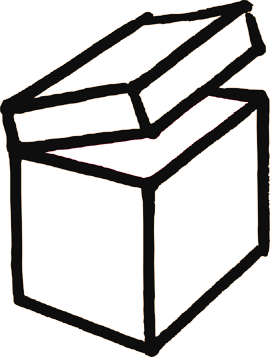 Hast du im Fernsehen schon einmal etwas über die Arbeitsbedingungen in anderen Ländern gesehen oder über Fairtrade (fairen Handel)? Welche Sender waren das?   Unterhalte dich darüber mit deinen MitschülerInnen.Schaue in die Kiste und mache eine Liste der Nahrungsmittel, die man fair gehandelt kaufen kann (Kisteninhalt und Collagen). Vergleicht die angegebenen Preise der Artikel mit den Preisen herkömmlicher Waren. Was fällt euch auf? Auf den Verpackungen ist beschrieben, was fairer Handel bedeutet. Lest die verschiedenen Beschreibungen durch und schreibt euch eine Erklärung ab. Unterhaltet euch darüber.Was könnte „Faire Schule“ und „Faire Stadt“ genau bedeuten und beinhalten? Schreibt Stichpunkte dazu auf.Zur  weiteren  Recherche:Planet Wissen: Fairtrade http://www.youtube.com/watch?v=obCcN8ZrVMMNetzwerk Faire Metropole Ruhr: Das Ruhrgebiet übernimmt Verantwortung http://www.youtube.com/watch?v=BBQo0-9gOF8Fairtrade Deutschland http://www.youtube.com/user/FairtradeDeutschlandTake a Step for Fairtrade | Full campaign movie http://www.youtube.com/watch?v=J60mvcp_Q_E